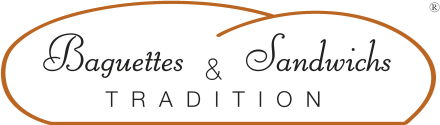 Sandwich LE ROMAIN 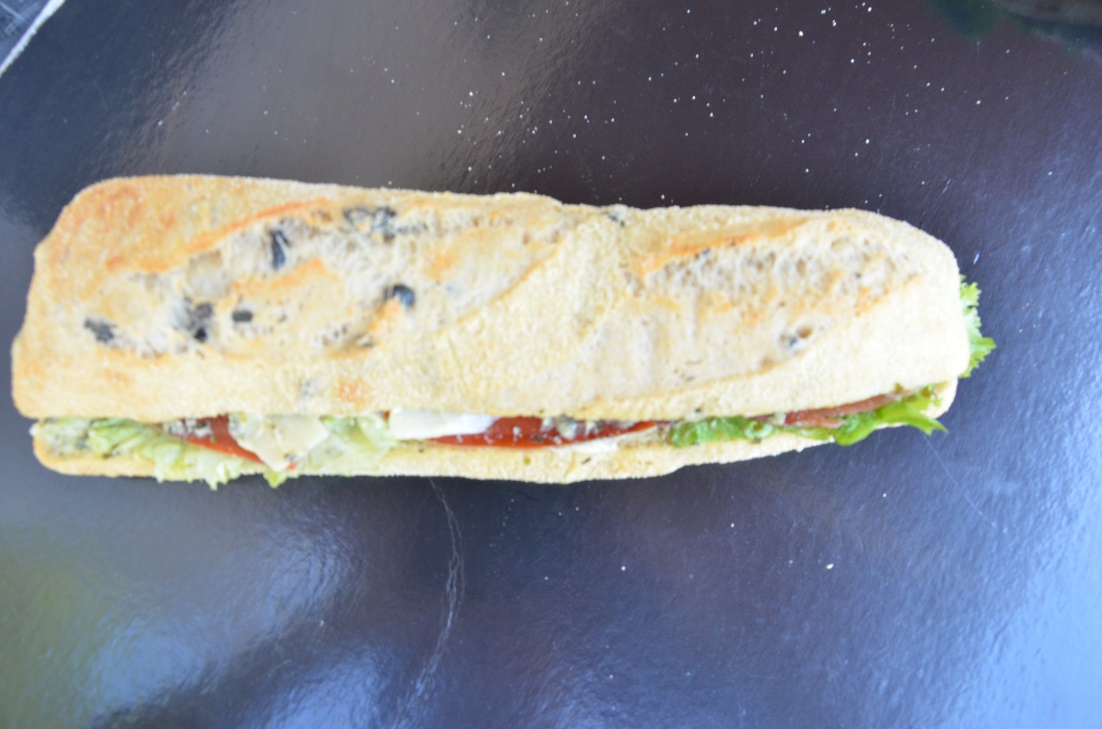 Cout de revient* : 0,92 €Prix de vente suggéré* : 4,10 € *Les quantités, le cout de revient et le prix de vente sont établis avec les produits de nos fournisseurs.INGREDIENTSQUANTITE*UNITESPain aux Olives noires1DéjeunettePhiladelphia 30GrammesSalade : Batavia1 FeuilleTomate3/2trancheJambon cru3/2 TranchesPREPARATIONCouper la déjeunette en 2Etaler le philadelphia sur les deux faces de la déjeunette.Déposer la saladeDéposer les tranches de tomateMettre les tranches de jambon cru.